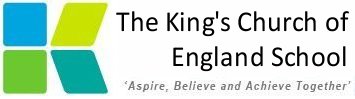 PERSON SPECIFICATION – Teacher of EnglishQualifications Knowledge and Experience Qualified Teacher Status / NQTA record of successful teaching of English in another schoolA clear philosophy of how successful learning is promoted and why the subject should be taught Awareness of the strategies available for improving the learning and achievement of pupils of all abilities Knowledge of national requirements including exam specificationsKnow the current legal requirements, national policies and guidance on the safeguarding and promotion of the well-being of children and young people Personal Qualities A reflective practitioner with a positive attitude towards continuing professional development and their own learning Ambition for further future promotion Committed to the role of the form tutor and to the academic and social progress of the pupils in the tutor group Good personal organisation and time management A commitment to equality of opportunity for all pupils Ability to work effectively under pressure Understanding of the opportunities of working in a Church school. Skills and AbilitiesGood teaching skills that enable learners of all abilities to make at least the progress expected with the ability to motivate students of all levels and make learning enjoyable The ability to personalise learning so that pupils with special needs and other identified groups make at least the progress expected Good classroom and behaviour management skills with high expectations of pupil learning and behaviour The ability to assess pupil progress and use this assessment to promote further learning Good communication skills both verbally and in writing Good inter personal skills that promote good relationships with pupils, parents, colleagues and outside agencies A confident user of IT, with the ability to use it to enhance pupil learning in the classroom 